Wniosek o przyznanie dodatku mieszkaniowego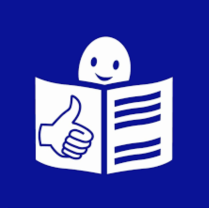 Dodatek mieszkaniowy to dopłata do wynajmu lub rachunków za mieszkanie.Dodatek mieszkaniowy mogą dostać osoby w trudnej sytuacji finansowej.Wniosek składa wnioskodawca. Ty jesteś wnioskodawcą.Twoje imię i nazwisko:……………………………………………………………………………………………………………Twoja data urodzenia:……………………………………………………………………………………………………………Twój PESEL:……………………………………………………………………………………………………………Twój adres zamieszkania:……………………………………………………………………………………………………………Twój numer telefonu: ……………………………………………………………………………………………………….....Imię i nazwisko Twojej osoby wspierającej. Na przykład asystenta, rodzica lub opiekuna:……………………………………………………………………………………………………………Numer telefonu Twojej osoby wspierającej:……………………………………………………………………………………………………………Teraz musisz podać dużo informacji. Jeśli coś będzie dla Ciebie za trudne poproś o pomoc asystenta albo pracownika urzędu.Napisz nazwę zarządcy budynku w którym mieszkasz.Zarządca budynku to osoba lub firma zarządzająca budynkiem. Na przykład wspólnota lub spółdzielnia.……………………………………………………………………………………………………………Podkreśl dokument który potwierdza twoje prawo do mieszkania:umowa najmuumowa podnajmuumowa najmu części budynkuumowa najmu ze spółdzielnią dokument własnościdokument własności mieszkania spółdzielczegodokument własności mieszkania we wspólnocie mieszkaniowejdokument własności domuNapisz ile metrów kwadratowych ma lokal w którym mieszkasz:……………………………………………………………………………………………………………Jeżeli wynajmujesz pokój napisz ile ma metrów kwadratowych:……………………………………………………………………………………………………………Napisz ile osób z Tobą mieszka:……………………………………………………………………………………………………………Napisz ile osób z niepełnosprawnością z Tobą mieszka:……………………………………………………………………………………………………………Napisz czy któraś z tych osób porusza się na wózku:……………………………………………………………………………………………………………Podkreśl czy w mieszkaniu jest centralne ogrzewanie.Centralne ogrzewanie to ciepło z ciepłowni miejskiej:takniePodkreśl czy masz ciepłą wodę z ciepłowni miejskiej:takniePodkreśl czy masz instalację gazową:taknieNapisz ile wynosiły rachunki za mieszkanie w ostatnim miesiącu……………………………………………………………………………………………………………Twoje informacje musi potwierdzić zarządca lokalu mieszkalnego.Musisz iść z tym wnioskiem do zarządcy swojego lokalu mieszkalnego.Podpis zarządcy……………………………………………………………………………………………………………Twój podpis……………………………………………………………………………………………………………Podpis pracownika Urzędu Miejskiego……………………………………………………………………………………………………………Deklaracja o dochodach za okres 3 miesięcyW deklaracji musisz napisać ile pieniędzy zarobiłeś lub dostałeś przez 3 ostatnie miesiące.Musisz też napisać ile pieniędzy zarobiły lub dostały osoby z którymi mieszkasz.Pamiętaj! Ty jesteś wnioskodawcą.Pod numerem 1 napisz swoje dane osobowe.Twoje imię i nazwisko:……………………………………………………………………………………………………….Twoja data urodzenia:……………………………………………………………………………………………………….Napisz gdzie pracujesz lub gdzie się uczysz:……………………………………………………………………………………………………….Napisz swoje źródło dochodu czyli skąd masz pieniądze. Na przykład z zakładu pracy lub renta:……………………………………………………………………………………………………….Napisz ile zarobiłeś lub dostałeś pieniędzy przez ostatnie 3 miesiące:……………………………………………………………………………………………………….Imię i nazwisko osoby z którą mieszkasz:……………………………………………………………………………………………………….Napisz kim dla Ciebie jest osoba z którą mieszkasz. Na przykład mama lub brat:……………………………………………………………………………………………………….Data urodzenia osoby z którą mieszkasz:……………………………………………………………………………………………………….Napisz gdzie pracuje lub uczy się osoba z którą mieszkasz:……………………………………………………………………………………………………….Napisz jakie jest źródło dochodu osoby z którą mieszkasz czyli skąd ta osoba ma pieniądze. Na przykład zakład pracy lub renta:……………………………………………………………………………………………………….Ile zarobiła lub dostała przez ostatnie 3 miesiące osoba z którą mieszkasz……………………………………………………………………………………………………….Imię i nazwisko drugiej osoby z którą mieszkasz:……………………………………………………………………………………………………….Napisz kim dla Ciebie jest osoba z którą mieszkasz. Na przykład mama lub brat:……………………………………………………………………………………………………….Data urodzenia osoby z którą mieszkasz:……………………………………………………………………………………………………….Napisz gdzie pracuje lub uczy się osoba z którą mieszkasz:……………………………………………………………………………………………………….Napisz jakie jest źródło dochodu osoby z którą mieszkasz czyli skąd ta osoba ma pieniądze. Na przykład zakład pracy lub renta:……………………………………………………………………………………………………….Ile zarobiła lub dostała przez ostatnie 3 miesiące osoba z którą mieszkasz……………………………………………………………………………………………………….Imię i nazwisko trzeciej osoby z którą mieszkasz:……………………………………………………………………………………………………….Napisz kim dla Ciebie jest osoba z którą mieszkasz. Na przykład mama lub brat:……………………………………………………………………………………………………….Data urodzenia osoby z którą mieszkasz:……………………………………………………………………………………………………….Napisz gdzie pracuje lub uczy się osoba z którą mieszkasz:……………………………………………………………………………………………………….Napisz jakie jest źródło dochodu osoby z którą mieszkasz czyli skąd ta osoba ma pieniądze. Na przykład zakład pracy lub renta:……………………………………………………………………………………………………….Ile zarobiła lub dostała przez ostatnie 3 miesiące osoba z którą mieszkasz……………………………………………………………………………………………………….Imię i nazwisko czwartej osoby z którą mieszkasz:……………………………………………………………………………………………………….Napisz kim dla Ciebie jest osoba z którą mieszkasz. Na przykład mama lub brat:……………………………………………………………………………………………………….Data urodzenia osoby z którą mieszkasz:……………………………………………………………………………………………………….Napisz gdzie pracuje lub uczy się osoba z którą mieszkasz:……………………………………………………………………………………………………….Napisz jakie jest źródło dochodu osoby z którą mieszkasz czyli skąd ta osoba ma pieniądze. Na przykład zakład pracy lub renta:……………………………………………………………………………………………………….Ile zarobiła lub dostała przez ostatnie 3 miesiące osoba z którą mieszkasz……………………………………………………………………………………………………….Imię i nazwisko piątej osoby z którą mieszkasz:……………………………………………………………………………………………………….Napisz kim dla Ciebie jest osoba z którą mieszkasz. Na przykład mama lub brat:……………………………………………………………………………………………………….Data urodzenia osoby z którą mieszkasz:……………………………………………………………………………………………………….Napisz gdzie pracuje lub uczy się osoba z którą mieszkasz:……………………………………………………………………………………………………….Napisz jakie jest źródło dochodu osoby z którą mieszkasz czyli skąd ta osoba ma pieniądze. Na przykład zakład pracy lub renta:……………………………………………………………………………………………………….Ile zarobiła lub dostała przez ostatnie 3 miesiące osoba z którą mieszkasz……………………………………………………………………………………………………….Imię i nazwisko szóstej osoby z którą mieszkasz:……………………………………………………………………………………………………….Napisz kim dla Ciebie jest osoba z którą mieszkasz. Na przykład mama lub brat:……………………………………………………………………………………………………….Data urodzenia osoby z którą mieszkasz:……………………………………………………………………………………………………….Napisz gdzie pracuje lub uczy się osoba z którą mieszkasz:……………………………………………………………………………………………………….Napisz jakie jest źródło dochodu osoby z którą mieszkasz czyli skąd ta osoba ma pieniądze. Na przykład zakład pracy lub renta:……………………………………………………………………………………………………….Ile zarobiła lub dostała przez ostatnie 3 miesiące osoba z którą mieszkasz……………………………………………………………………………………………………….Imię i nazwisko siódmej osoby z którą mieszkasz:……………………………………………………………………………………………………….Napisz kim dla Ciebie jest osoba z którą mieszkasz. Na przykład mama lub brat:……………………………………………………………………………………………………….Data urodzenia osoby z którą mieszkasz:……………………………………………………………………………………………………….Napisz gdzie pracuje lub uczy się osoba z którą mieszkasz:……………………………………………………………………………………………………….Napisz jakie jest źródło dochodu osoby z którą mieszkasz czyli skąd ta osoba ma pieniądze. Na przykład zakład pracy lub renta:……………………………………………………………………………………………………….Ile zarobiła lub dostała przez ostatnie 3 miesiące osoba z którą mieszkasz……………………………………………………………………………………………………….Te miejsca wypełnia urzędnik Urzędu Miejskiego w SkarszewachŁączny dochód całego gospodarstwa domowego za 3 ostatnie miesiące:……………………………………………………………………………………………………………Średni łączny dochód na jednego członka gospodarstwa domowego z 3 ostatnich miesięcy:……………………………………………………………………………………………………………To jest miesięcznie: ……………………………………………………………………………………………………………Teraz podpiszesz ważne oświadczenia:Wiem że dochód rodziny to wszystkie pieniądze które otrzymaliśmy lub zarobiliśmy w 3 ostatnich miesiącach.Wiem że za podawanie nieprawdziwych informacji grozi kara.Mówi o tym artykuł 233 Kodeksu Karnego.Kodeks Karny to zbiór przepisów prawnych.Przepisy mówią czego nie można robić.W Kodeksie Karnym są wymienione kary za złamanie prawa.Wiem że muszę przechowywać dokumenty o dochodach przez 3 lata od złożenia wniosku.Pamiętaj! Twój podpis to potwierdzenie że: w tym wniosku podałeś prawdziwe informacjezgadzasz się z oświadczeniami.Twój podpis……………………………………………………………………………………………………………Podpis pracownika Urzędu Miejskiego w Skarszewach……………………………………………………………………………………………………………Opracowanie druku: Anna Peretko, Monika Szabla, Jarosław Łepek, Polskie Stowarzyszenie na rzecz Osób 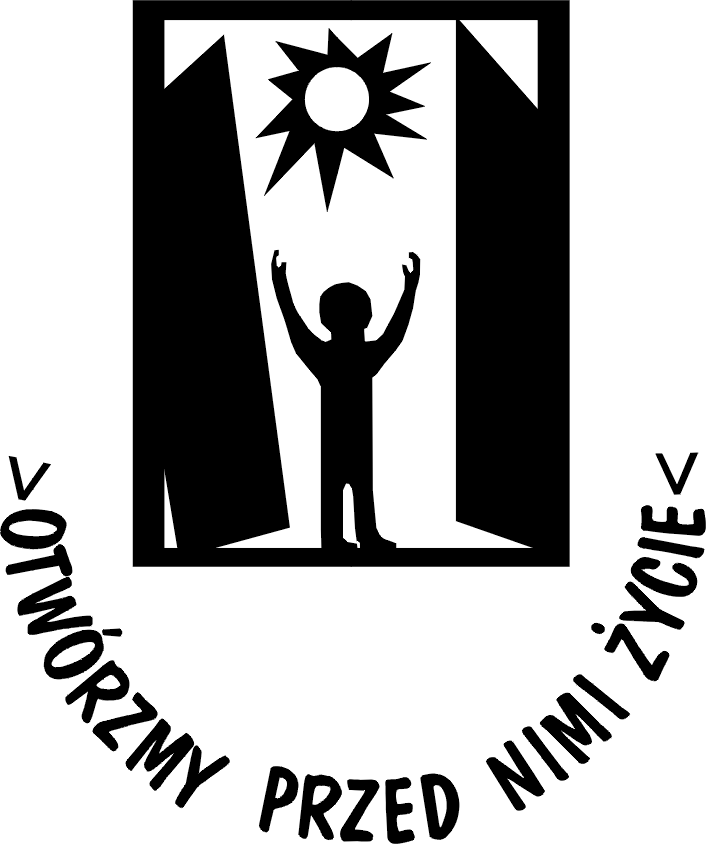 z Niepełnosprawnością Intelektualną Koło w GdańskuOcena dostępności tekstu: Tomasz Józefowicz